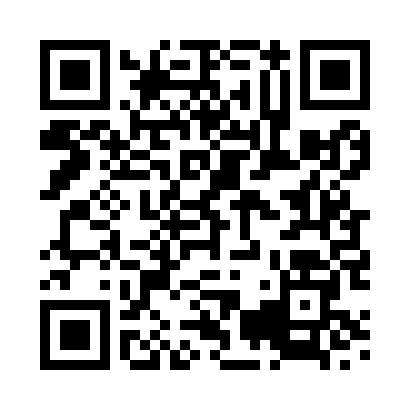 Prayer times for South Erradale, Highland, UKMon 1 Jul 2024 - Wed 31 Jul 2024High Latitude Method: Angle Based RulePrayer Calculation Method: Islamic Society of North AmericaAsar Calculation Method: HanafiPrayer times provided by https://www.salahtimes.comDateDayFajrSunriseDhuhrAsrMaghribIsha1Mon2:584:281:277:1910:2511:562Tue2:584:291:277:1910:2511:563Wed2:594:301:277:1810:2411:564Thu2:594:321:287:1810:2311:555Fri3:004:331:287:1810:2211:556Sat3:014:341:287:1810:2111:557Sun3:014:351:287:1710:2011:548Mon3:024:361:287:1710:1911:549Tue3:034:381:287:1610:1811:5310Wed3:044:391:297:1610:1711:5311Thu3:054:411:297:1510:1611:5212Fri3:054:421:297:1510:1511:5213Sat3:064:441:297:1410:1311:5114Sun3:074:451:297:1410:1211:5015Mon3:084:471:297:1310:1011:5016Tue3:094:491:297:1210:0911:4917Wed3:104:501:297:1110:0711:4818Thu3:114:521:297:1110:0611:4719Fri3:114:541:297:1010:0411:4720Sat3:124:561:297:0910:0211:4621Sun3:134:581:307:0810:0111:4522Mon3:144:591:307:079:5911:4423Tue3:155:011:307:069:5711:4324Wed3:165:031:307:059:5511:4225Thu3:175:051:307:049:5311:4126Fri3:185:071:307:039:5111:4027Sat3:195:091:307:029:4911:3928Sun3:205:111:307:019:4711:3829Mon3:215:131:307:009:4511:3730Tue3:225:151:306:589:4311:3631Wed3:235:171:296:579:4111:35